Faculty Profile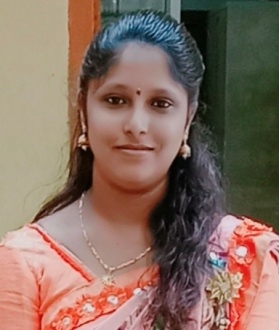 Name		                     :  K.SRIJADesignation		         : ASST.PROFESSORDate of Birth	                     : 25-12-1999Educational qualifications         : M.SC(MATHS)Teaching experience	         : 1YEAR 2 MONTHSNo. of International conferences attended: NILNo. of National Conference attended: NILNo. of papers presented at the seminars/conferences: NILRefresher courses/ Orientation programs/training program/attended: NIL            10.  Address:     Near Kondalamma Temple,                                      Narsapur,                                      Narsapur Mandal,                                      W.G.Dist.(A.P.) E-mail id: srijakoppadi@gmail.com Contact no: 9959949967